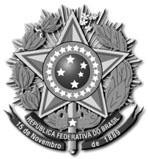 UNIVERSIDADE FEDERAL DE MINAS GERAISFACULDADE DE FILOSOFIA E CIENCIAS HUMANAS - FAFICH COLEGIADO DO CURSO DE GRADUAÇÃO EM CIÊNCIAS SOCIAISUNIVERSIDADE FEDERAL DE MINAS GERAISFACULDADE DE FILOSOFIA E CIENCIAS HUMANAS - FAFICH COLEGIADO DO CURSO DE GRADUAÇÃO EM CIÊNCIAS SOCIAISUNIVERSIDADE FEDERAL DE MINAS GERAISFACULDADE DE FILOSOFIA E CIENCIAS HUMANAS - FAFICH COLEGIADO DO CURSO DE GRADUAÇÃO EM CIÊNCIAS SOCIAISDECLARAÇÃO DE FREQUÊNCIADECLARAÇÃO DE FREQUÊNCIADECLARAÇÃO DE FREQUÊNCIADECLARO(AMOS) QUE							, ALUNO(A)	DO	CURSO	DE	 	,	Nº	DE	MATRÍCULA 	, ESTÁ FREQUENTE ÀS AULAS ATÉ A PRESENTE DATA.DECLARO(AMOS) QUE							, ALUNO(A)	DO	CURSO	DE	 	,	Nº	DE	MATRÍCULA 	, ESTÁ FREQUENTE ÀS AULAS ATÉ A PRESENTE DATA.DECLARO(AMOS) QUE							, ALUNO(A)	DO	CURSO	DE	 	,	Nº	DE	MATRÍCULA 	, ESTÁ FREQUENTE ÀS AULAS ATÉ A PRESENTE DATA.DISCIPLINA:DISCIPLINA: 	/	/	DATAPROFESSOR(A):ASSINATURA:ASSINATURA: